Сведения о качестве дополнительного образования в наглядных формах представления результативности реализации   дополнительной общеобразовательной  общеразвивающей программы «Scratch программирование» педагога        дополнительного образования Центра «Точка РОСТА» МБОУ «Октябрьская средняя школа» Юдахиной Татьяны Михайловны Результаты освоения дополнительной общеобразовательной  общеразвивающей программы «Scratch программирование»Таблица1 Результаты освоения программыСтепень выраженности оцениваемого результата: В - высокая; Ср – средняя; Н - низкая Наглядное представление положительной динамики освоения дополнительнойобщеобразовательной общеразвивающей программы обучающихся можно получить из представленных гистограмм:диаграмма 1. Предметныедиаграмма 2. Метапредметныедиаграмма 3. ЛичностныеВывод: динамика освоения учащимися дополнительной программы «Scratch программирование» за последние 3 года положительная.2. Участие в конкурсахТаблица 2. Конкурсы                 3.Удовлетворенность родителей качеством образованияПо итогам мониторинга удовлетворенности родителей обучающихся по программе качеством образования были получены следующие результаты:Таблица 3. Удовлетворенность родителей  При работе с родителями были выявлены основные мотивы посещения занятий – в первую очередь это развитие способностей детей, а также их интерес.Рис1. Слайд из презентации «Спасибо Точке РОСТА»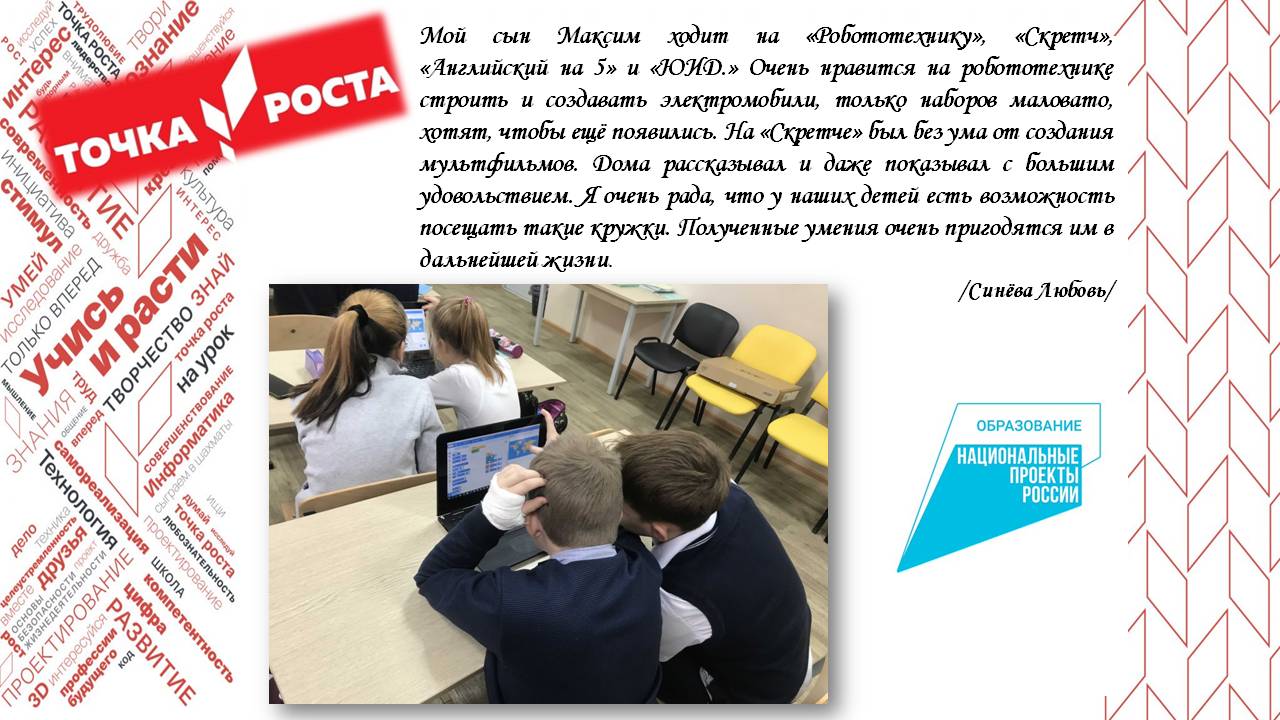 Представленные выше результаты свидетельствуют о достаточном уровне создания педагогических условий для эффективного освоения обучающимися содержания программы.4. Формирование профессиональной траектории в области информационных технологий через «Точку РОСТА»         Стоит отметить, что возрастает интерес учащихся и качество обучения по  предмету Информатика». Во многом благодаря «Точке Роста» развивается направление программирования. 10 учащихся (вышедшие из кружка «Scratch программирование») участвуют во Всероссийском проекте «Код будущего» по программе проекта "Открой мир программирования с нуля с Python". Развитие цифровых компетенций, изучение современных подходов к обработке больших данных, искусственного интеллекта и машинного обучения позволят слушателям программы (нашим учащимся) получить возможность для формирования своей профессиональной траектории в области информационных технологий.В этом учебном году четверо  выбрали информатику для сдачи ОГЭ, один учащийся будет сдавать ЕГЭ по данному предмету. Они предполагают, что их будущая профессия будет связана с IT.Информация обо всех проходящих мероприятиях публикуется на сайте школы. В социальной сети Вконтакте создано открытое сообщество Точка РОСТА МБОУ «Октябрьская СШ» https://vk.com/club206647384,  где еженедельно публикуется информация о функционировании Центра.Рис 2. Скан странички вконтакте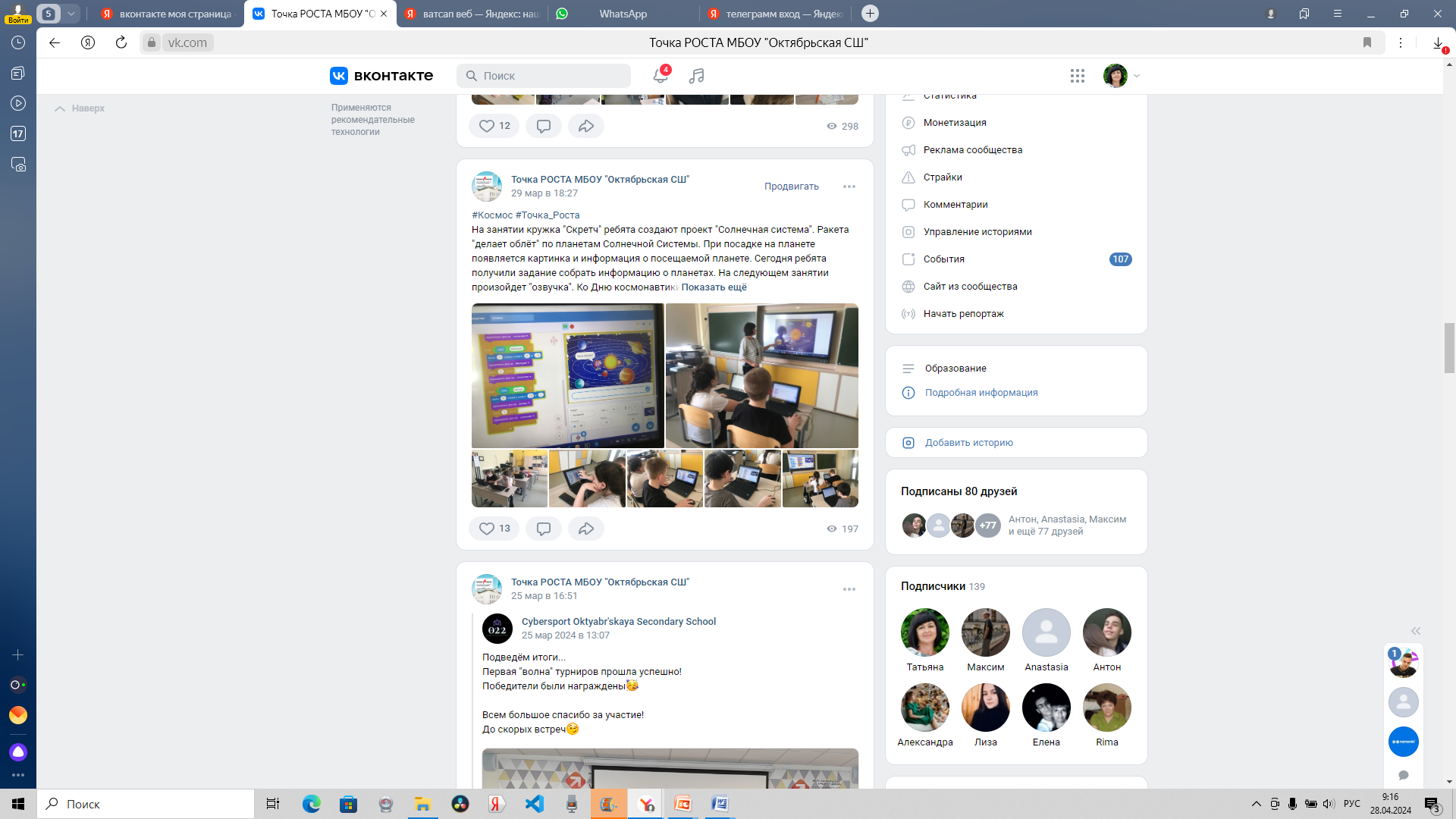 Предметные результатыПредметные результатыПредметные результатыМетапредметные результатыМетапредметные результатыМетапредметные результатыЛичностные результатыЛичностные результатыЛичностные результатыУчебный годКол-во уч-сяВСрНВСрНВСрН2021-202215591105010502021-2022%33%60%7%67%33%0%67%33%0%2022-20231477095010402022-2023%50%50%0%64%36%0%71%29%0%2023-2024127507508402023-2024%58%42%0%58%42%0%67%33%0%№Название конкурсаКол-во учРезультаты1Международный конкурс по информатике и информационным технологиям «Инфознайка»171 Победитель регионального уровня2 Победителя муниципального уровня 2Всероссийский конкурс «КИТ- компьютеры, информатика, технология»186 победителей регионального уровня3Региональное мероприятие «Проектный марафон» (Ульяновск. АНО Профи-центр.)1Диплом победителя4Муниципальный конкурс «Безопасный интернет» 1Грамота «За творческий подход в создании проекта в скретч-технологии». 5II региональный  конкурс  проектных работ обучающихся Центра «Точка роста»  «От идеи до воплощения» (Сенгилей).  Проект «Scratch – дверь в мир программирования»1 Диплом 2 местоПоказатели/характеристики удовлетворенности родителейДоля родителей от общего числа опрошенных, %Доля родителей от общего числа опрошенных, %Доля родителей от общего числа опрошенных, %Показатели/характеристики удовлетворенности родителейудовлетвореныне удовлетворенызатруднялись с ответомкачество обучения ребенка9802степень комфортности образовательной среды9802уровень взаимодействия с педагогом9901